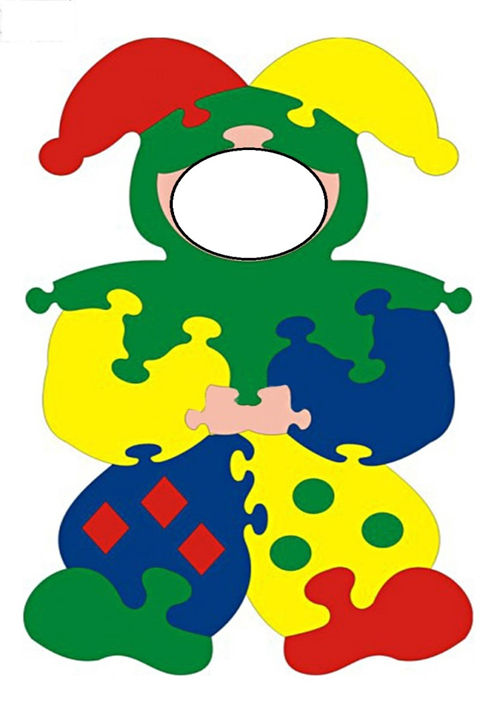 Приложение 9